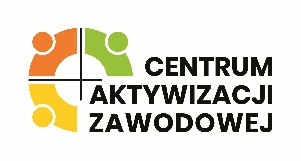 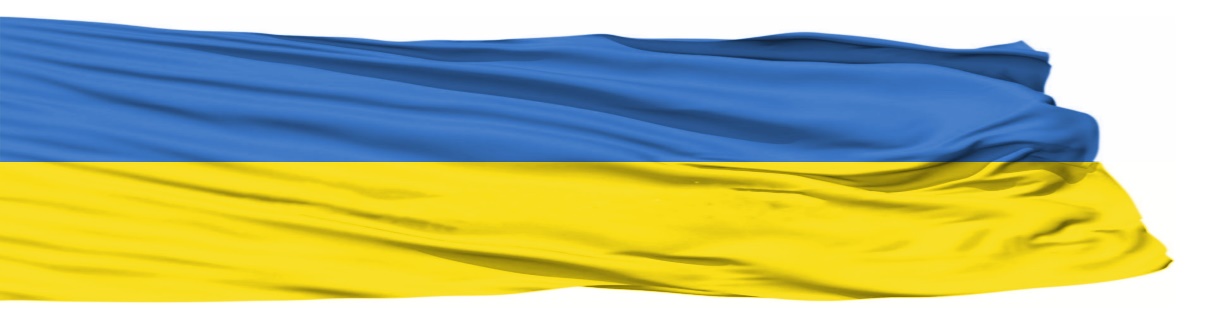 Необхідні документи для реєстрації в бюро зайнятості:Документ, що посвідчує особу; У разі відсутності вищезазначеного документа, звернутися до міської чи комунальної служби-(Urzędu Miasta,Gminy)- для отримання номєру Песель, та підтвердити законність вашого перебування в Польще.Документ, що підтверджує легалнє перебування на території Польщі -штамп прикордонної служби, що підтверджує перетин українсько- польского кордону до 24 лютого 2022.Заява про реєстрацію.Необов'язкові документи:Атестат закінчення школи, диплом;Сертифікат закінчення курсів; Документ що підтвержує працевлаштування.DOKUMENTY KONIECZNE DO REJESTRACJI W URZĘDZIE PRACY:Dokument tożsamości; Jeśli nie posiadasz w/w dokumentu udaj się do Urzędu Miasta bądź Gminy w celu nadania numeru PESEL i potwierdzenia legalności pobytu. Dokument potwierdzający legalny pobyt na terytorium Polski (pieczątka Straży Granicznej potwierdzająca przekroczenie granicy ukraińsko-polskiej po 24 lutego 2022r. Wniosek o dokonanie rejestracji. DOKUMENTY OPCJONALNE: Świadectwa ukończenia szkół; Ukończone kursy, uprawnienia; Dokumenty potwierdzające zatrudnienie. 